		Posted 4/20/2017 at 1:00pm by ARM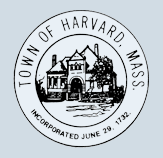 Revised agenda posted 4/21/17 at 8:45am by ARMBoard of HealthAGENDATuesday, April 25, 2017 7 p.m.Town HallSharon McCarthy, Chair 	Thomas Philippou 	Libby LevisonCall Meeting  to OrderPublic commentNew businessIntroduce AlisonMeetings with citizens /companies7:15. Mr Dolan, Mr Levine.  Discussion regarding BoH issued order to ABC Cesspool.Executive Session, as authorized by Chapter 30A, Section 21(a) 3 to receive advice from Town Counsel concerning litigation since an open meeting would have a negative effect on the negotiating position of the public body. Following the executive session, the Board will reconvene into open session.Tobacco 21, to discuss Harvard joining initiativeBoH activities/goals 2017Respond to memo from Town Pla nner  re Mater Plan recommendationsUpdate from Health Agent and BoH clerkOld businessWaste haulers – update on responses, press release.  Vote may be taken.Computer update, Turnover formUpdated Clerk Guide, additional sections 32 Madigan Lane, CSMP application update95 Old Mill Rd – updateTick talk plans – updateDevelop Tick/public health reference sheetDEP response re ABC/GauthierMOU with Land Use BoardsTown well Gross alpha test – updateDesk coverage: continue?Meet Charter Commission: update?Article IV: updateReview Action Points last meetingPermitsApproval of minutesNext Meeting Scheduled Tuesday, May 9, 2017, 2pmThe listing of matters is of those reasonably anticipated by the chair which may be discussed at the meeting.   Not all items listed may in fact be discussed and other items not listed may also be brought up for discussion to the extent that the law permits.